If you fill out this worksheet, noveling will be ten times easier in November. You don’t have to describe everything that will happen in your novel here. This is just to help you get an idea about what’ll happen in the beginning, middle, and end of your book.1. Describe Your Set-UpIn one to two paragraphs, describe a scene that introduces your characters, your setting, and the main conflicts in your story. You may want to review your Conflict Worksheet before you do this.2. Describe Your Inciting IncidentIn one paragraph, describe the event that causes your protagonist to begin his or her adventure.3. Describe Some of Your Rising Action:Write a list of five events that build up to the climax of your novel. Don’t forget to include all of your supporting characters!4. Describe Your Climax:In one paragraph, describe what will happen in the climax of your novel.5. Describe Your Falling Action:In one to two paragraphs, describe what happens after the climax. Does your protagonist get what he or she wants? Does the antagonist get defeated? How?6. Describe Your Resolution:In one to two paragraphs, describe how everything works out in the very end. Is it a happy ending? Sad? Remember to show how your characters changed because of their journey.After you’ve finished your plot outline, take it one step further and fill out a Plot Rollercoaster.My Plot Rollercoaster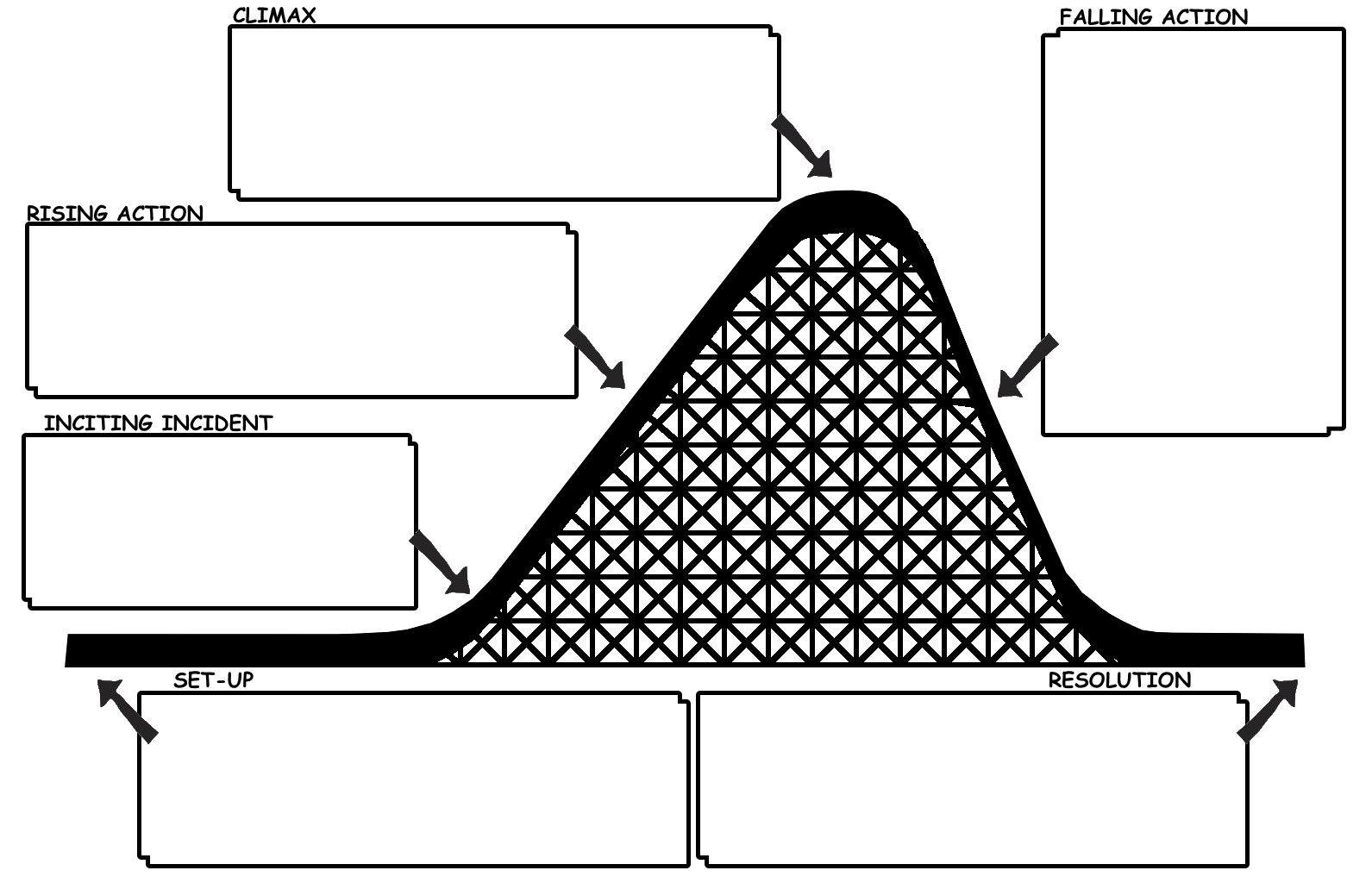 